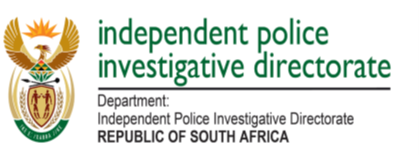 Responses to questions posed to the Minister of Police by Members of the Portfolio Committee on Police and Select Committee on Security and Justice: 08 May 2020Per electronic mail _______________________________MR P M SETSHEDI IPID: ACTING EXECUTIVE DIRECTORDATE: 12 May 2020NoQuestionsIPID ResponsesQUESTION 1: Honourable Mofokeng  QUESTION 1: Honourable Mofokeng  QUESTION 1: Honourable Mofokeng  Total number of IPID Investigators and how many investigators are suspendedIPID is currently having 15 SMS Members responsible for investigation and 156 Investigators in various provinces including National office  Attached Annexure “A”National Head of Investigations and Provincial Head of North West are currently on precautionary suspension due to AGSA 2018/19 Audit findings.Status of Rape cases investigated by IPIDA total number of eight (8) cases of rape by police officer were reported. There was one (1) arrest made in North West and the case was postponed to the 21 July 2020. Gauteng reported three (3) rape cases and investigation is completed on one case and in other two cases, Complainants were not available to provide the statements, however arrangements have since been made to meet them.Two (2) cases were reported in Western Cape and the investigation is completed on one (1) case and the other case is at the final stage of investigation, waiting of DNA results.Eastern Cape has reported one (1) case that is currently under investigation.One (1) case was also reported in Northern Cape and the investigation was delayed due to quarantined suspect.Post-Mortem ReportThe Post-Mortems are conducted and attended by the investigators on time, the same day or the day after the incident. The delay is mainly on the receiving of actual report from Pathologists.The investigation of the late Mr. Mandla Mahlangu, the IPID InvestigatorThe case is currently investigated by Gauteng SAPS Provincial Investigation Unit and the Directorate for Priority Crime Investigation (DPCI).Total confirmation of COVID-19 cases from the 26 March to 10 May 2020A total updated number of 412 cases in various classifications are related to COVID 19 for the period of 26 March to 10 May 2020. The details of cases including the investigation progress per classification is provided, marked Annexure “B” Attached.QUESTION 2 : Honourable WhitfieldQUESTION 2 : Honourable WhitfieldQUESTION 2 : Honourable WhitfieldWestern Cape: Ravensmead death case CAS 339/03/2020: IPID has initially investigated a death as a result of police action case and following the receipt of preliminary post-mortem report, the Directorate is currently investigating the assault that allegedly led to the death of the deceased. The matter has not yet been referred to SAPS to pursue the inquest investigation. The Special Closure progress:During the previous appearance, the IPID undertook to outsource the services of the external service provider/forensic auditors to conduct an independent audit and assurance on identified cases. The following progress has been made:IPID received an approval from the National Treasury to participate on the transversal contract on the 06 January 2020;  The approval letter was signed by National Treasury Director- General on the 17th December 2019;The National Treasury Contract was ending on the 31 March 2020 and therefore it meant that the work should’ve been completed by this date;Letter of award by IPID to the preferred Service Provider was sent on the 20th February 2020;The work couldn’t commence due to finalization of the SLA processes;On the 05 March 2020, the AED wrote to the National Treasury to request extension; Telephonic engagements were held with the office of the CFO at the National Treasury and in principle National Treasury agreed to the extension request since IPID had already awarded and the work has not been done;On the 11th May 2020, another follow-up on the extension was done by the CFO where it was communicated that the formal response to the IPID is awaiting National Treasury` DG Approval and Signature;Supply Chain Management also engaged the appointed Service Provider to establish if they are still available and have capacity to carry out the work; The Service Provider indicated confirmed its availability and readiness to continue with the work as soon as the IPID gives the go ahead and SLA is signed.QUESTION 3 : Honourable TerblancheQUESTION 3 : Honourable TerblancheQUESTION 3 : Honourable TerblancheThe Details of the reported cases including COVID 19 related death cases The details of all the reported cases are attached as per Annexure C. QUESTION 4: Honourable Mmola:QUESTION 4: Honourable Mmola:QUESTION 4: Honourable Mmola:Appointment of IPID Executive DirectorThe Honourable Minister of Police responded to the matter.Concerns on the IPID acting appointments The recruitment processes for two vacant Provincial Heads positions, in Northern Cape and Mpumalanga were in progress, however, the process was affected by National lockdown. IPID management is intending to engage with DPSA on the filling of these two key vacant positions. Other SMS vacant positions are at the advance stage for appointment.   Whether the cases received by the IPID are being investigated: Whether the suspects in these cases are known.IPID has received, registered cases and has commenced with the investigations. The investigation in some of the cases are taking longer mainly due to delays in obtaining the post-mortem report and unavailability of witnesses particularly during the lockdown period.The majority of cases received by IPID, suspects are known. QUESTION 5: Honourable Shaik- Emam:QUESTION 5: Honourable Shaik- Emam:QUESTION 5: Honourable Shaik- Emam:Gender Based Violence cases: whether there were weaknesses that IPID might have identified in the SAPSIPID has re-established its research unit to amongst others conduct an impact analysis on the SAPS weaknesses that results into Gender Based Violence. QUESTION 6: Honourable MajoziQUESTION 6: Honourable MajoziQUESTION 6: Honourable MajoziWhether former IPID Investigators are considered for re-enlistment to assist with investigationIPID is currently utilising the services of its permanent investigators in various provinces and National office. The use of former investigators has not been considered due to the budgetary constraints. The Department has always been advocating for additional permanent personnel for sustainability. QUESTION 7: Honourable MaphatsoeQUESTION 7: Honourable MaphatsoeQUESTION 7: Honourable MaphatsoeWhat is the cooperation by SAPS IPID is currently receiving a cooperation from SAPS: There are standards scheduled monthly meetings that are taking place at National and Provincial level. The IPID recommendations, SAPS feedbacks and challenges are discussed in those monthly meetings.  The investigation progress reports are not conclusiveThe investigation that are in progress, referred investigations with the outstanding statements and technical reports such as medical reports, ballistic reports and DNA results.  QUESTION 8:  Honourable GroenewaldQUESTION 8:  Honourable GroenewaldQUESTION 8:  Honourable GroenewaldThe discrepancies between the stats for the period 26 March to 17 April 2020 and for the period 26 March to 5 May 2020The IPID case statistics are correct, the initial presentation that was forwarded to the Committee members was from the 26 March to 17 April 2020 and reflected a total case intake of 403 which included 199 COVID 19 related cases. Then the revised presentation as requested by the Committee, was from the 26 March to 05 May 2020 and reflected an increased total case intake of 828 including 376 COVID 19 related cases. QUESTION 9 : Honourable ShembeniQUESTION 9 : Honourable ShembeniQUESTION 9 : Honourable ShembeniThe relationship between IPID and Military Ombudsman: The two entities, IPID and Military Ombudsman have not yet established a working relationship, however, where necessary such working relationship may be considered.  Implication of COVID 19 to Budget and Annual Performance Plan targetsThe COVID 19 will result in the Department not in the position to achieve some of its 2020/21 planned performance targets such as Community outreach, Station lectures, Filling of vacancies, Training development and Implementation of approved procurement plans. The investigation targets might also be affected particularly due to challenges such as unavailability of witnesses, delays in obtaining technical reports and the delays on matters referred to Courts for decisions   QUESTION 10: Honourable PeacockQUESTION 10: Honourable PeacockQUESTION 10: Honourable PeacockHow many cases that were not reported by SAPS:During the period of 26 March to 05 May 2020, IPID only had one (1) assault case of non-compliance (failure to report by SAPS) in Western cape that was reported and is currently under investigation.QUESTION 11 : Honourable MthethwaQUESTION 11 : Honourable MthethwaQUESTION 11 : Honourable MthethwaThe status on backlog casesAll cases that were received by IPID during lockdown period, 26 March to 05 May 2020 are currently investigated.In the new Annual Performance Plan (APP)` targets, backlog and current active cases were merged to ensure that all cases receive same priority.QUESTION 12:  Honourable Faku QUESTION 12:  Honourable Faku QUESTION 12:  Honourable Faku What is the status of the backlog on cases not processed to date  In the new Annual Performance Plan (APP)` targets, backlog and current active cases were merged to ensure that all cases receive same priority.QUESTION 13:  Honourable Gxoyiya QUESTION 13:  Honourable Gxoyiya QUESTION 13:  Honourable Gxoyiya The finalization of casesAll COVID 19 related cases that were referred for prosecution are still on the court roll.  